Задания по немецкому языку преподаватель Арзуманова Е. П. 2 курс группыДС – 181, ДГ – 183, ДК- 182, ДЮ – 181Задание № 4 а, в, с стр 135-136 учебникЗадание № 5 а, в, с стр 137-138 учебникДифференцированный зачет: Задание 6 стр. 139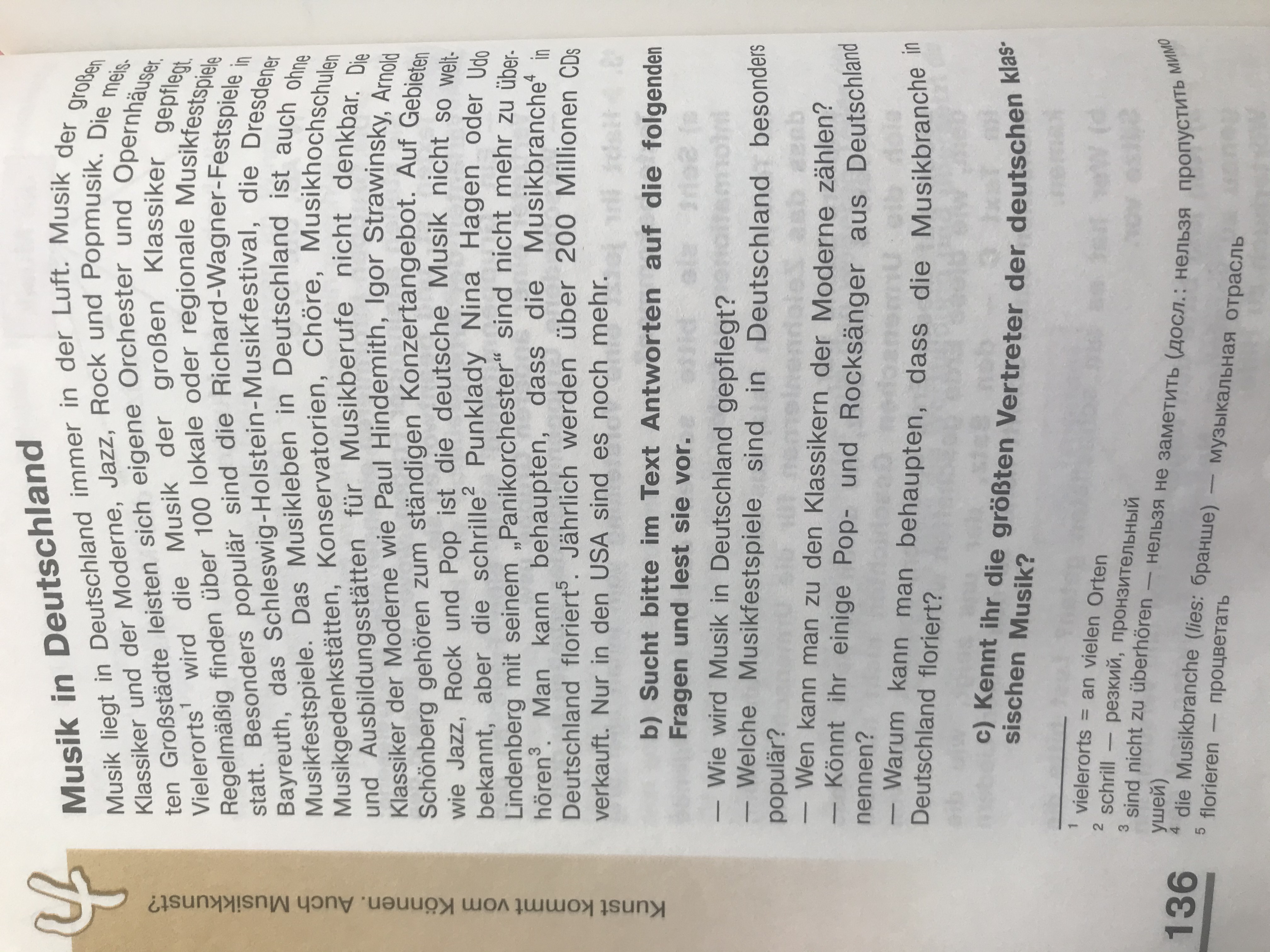 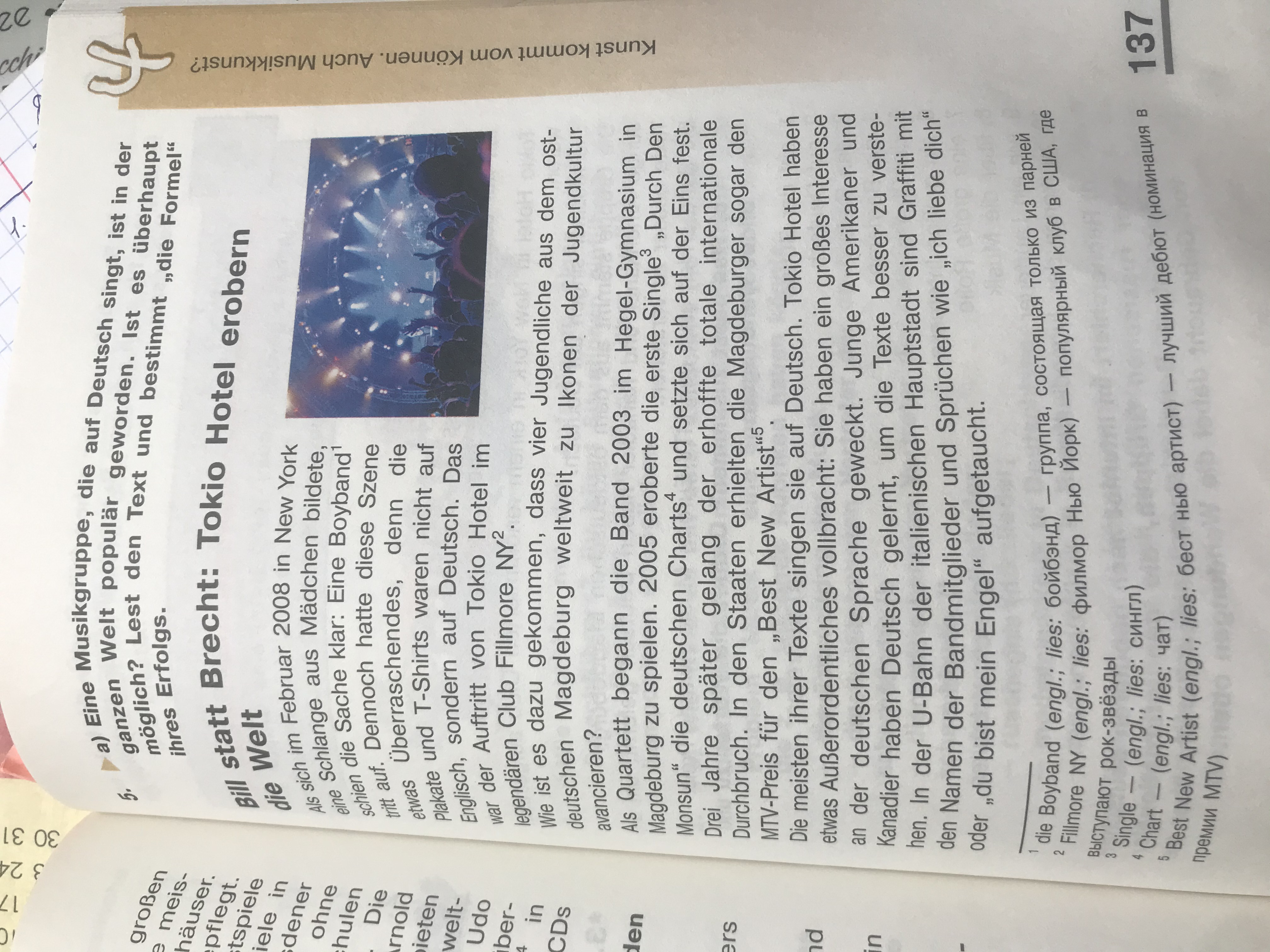 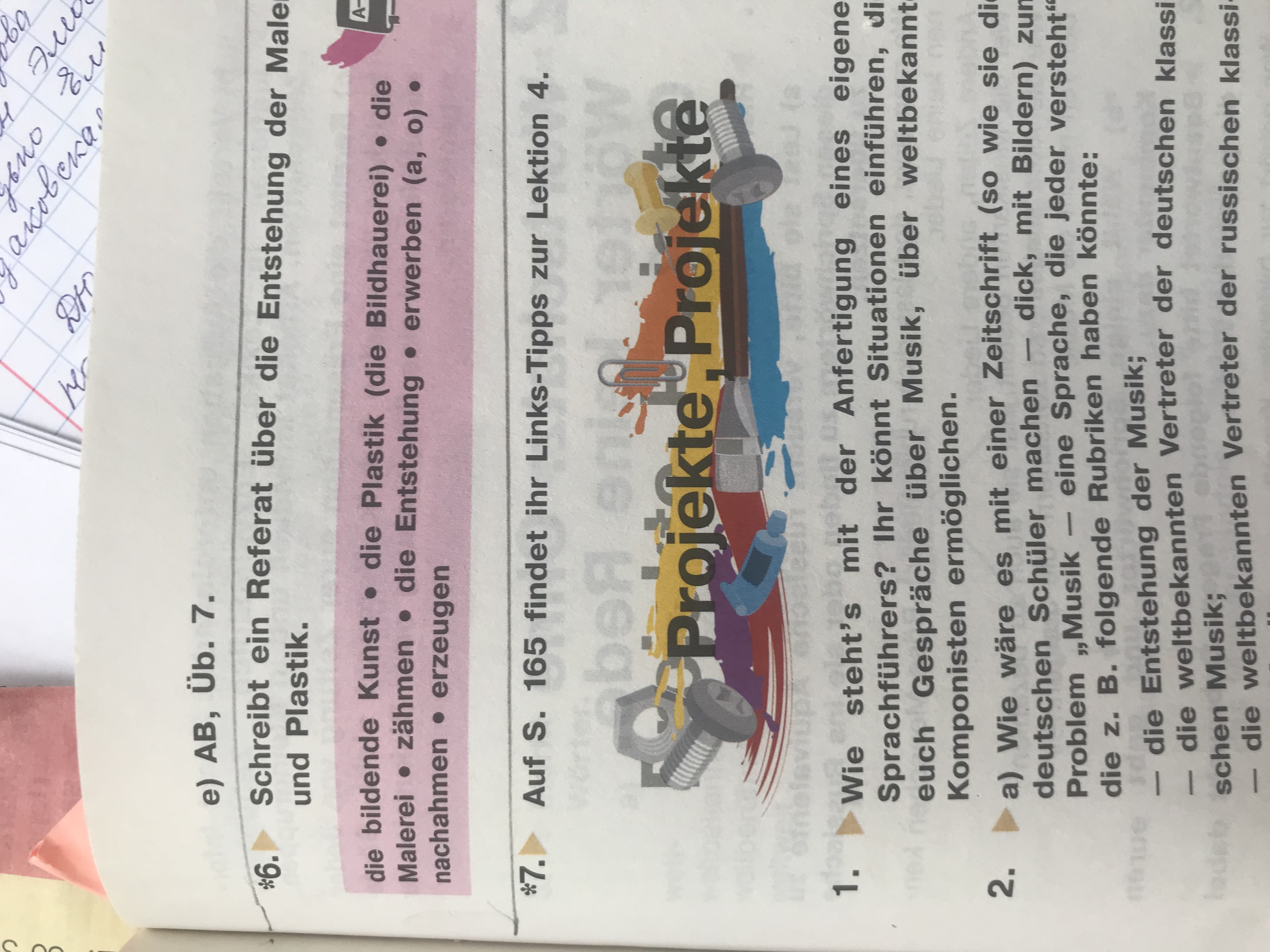 